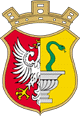   PRZEWODNICZĄCY RADY  MIASTA  OTWOCKAul. Armii Krajowej 5, 05-400 Otwocktel.: +48 (22) 779 28 02; fax: +48 (22) 788 44 71www.otwock.pl       e-mail: radamiasta@otwock.pl				    				 Otwock, dnia 19 września 2018 r.								Radni Miasta OtwockaPrezydent Miasta Otwockaw miejscuInformacja o zwołaniu SesjiNa postawie § 9 ust. 3 Statutu Miasta Otwocka oraz wniosku 
Radych Miasta Otwocka, zwołuję LXXIII nadzwyczajną sesję Rady Miasta Otwocka 
w terminie: w sobotę 22 września 2018 r. o godz. 1100w miejscu: siedziba Powiatowego Młodzieżowego Domu Kultury przy ul. Poniatowskiego 10 
w Otwocku.Proponowany  porządek obrad:Otwarcie sesji i stwierdzenie prawomocności obrad.Przyjęcie porządku obrad.Rozpatrzenie projektów uchwał:w sprawie nadania p. Zofii Pileckiej - Optułowicz tytułu Honorowego Obywatela Miasta Otwocka,w sprawie nadania p. Andrzejowi  Pileckiemu tytułu Honorowego Obywatela Miasta Otwocka.Zakończenie obrad.Załączniki:Wniosek Radnych Miasta Otwocka z dn. 17 września 2017 r. o zwołanie Sesji w trybie przewidzianym w § 9 ust. 3 Statutu Miasta Otwocka.Podstawa prawna do uzyskania zwolnienia z pracy:Art. 25 ust. 3. ustawy z dnia 8 marca 1990 r. o samorządzie gminnym Dz.U. z 2018r. poz. 994 ze zm. 